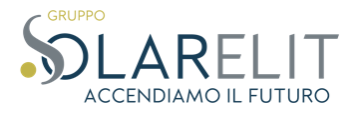 Abbiamo il piacere di invitarti all’evento di presentazione della nuovaVisione e Posizionamento strategico di Solarelit che si terràGiovedì 16 marzo alle 11.00 presso la Fondazione Giangiacomo Feltrinelli (Viale Pasubio, 5 a Milano)Saranno presenti:Mitia Cugusi, Managing partner di SolarelitAndrea Fanini, Managing Partner di SolarelitA fine evento ci sarà uno standing lunchR.S.V.P (fabio.santilio@secnewgate.it, andrea.prandini@secnewgate.it) 